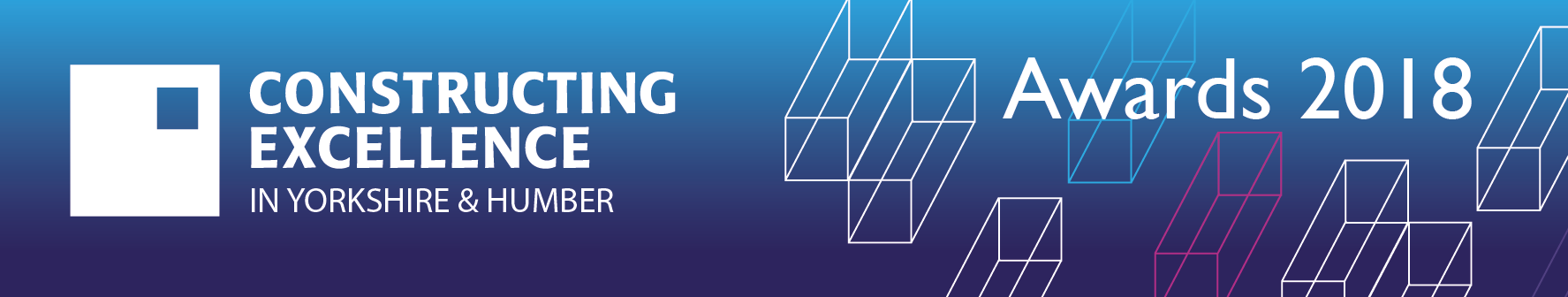 EntryGuidelines & CriteriaClosing Date for entries: Friday 20th April 2018Shortlist Announced: Friday 18th May 2018Gala Awards Presentation Evening:Thursday 12th July 2018The Queens HotelLeeds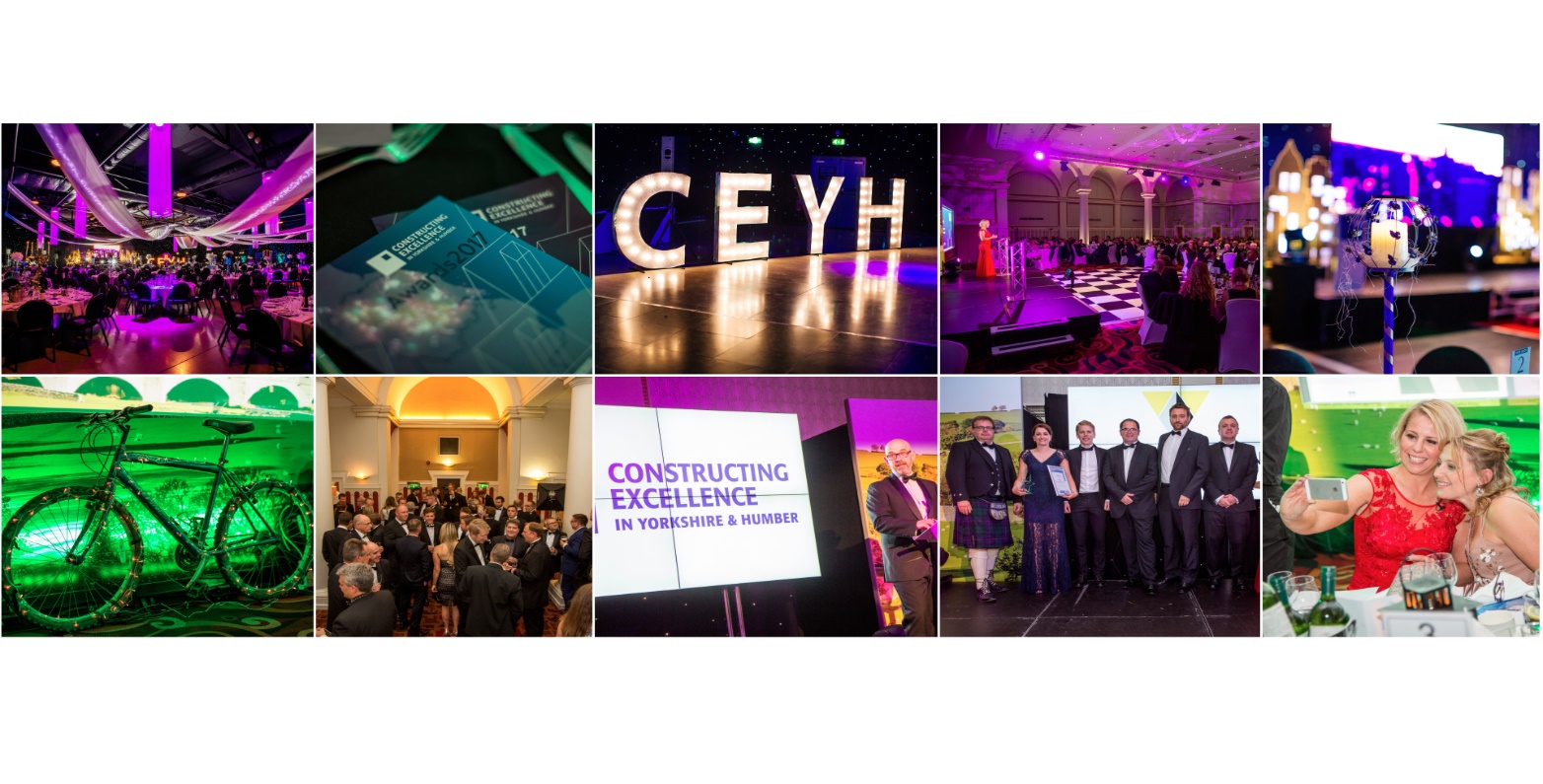 IMPORTANT INFORMATION **PLEASE READ**QualifyingThe industry is defined as all who commission, produce, develop, plan, design, build, alter or maintain the built environment. The company / organisation or project(s) must demonstrate improvements in line with Constructing Excellence principles and the Rethinking Construction agenda. An application can be made for a project, process, a product or a service (a separate application form MUST be completed for each category).There is no limit. You can submit as many projects for as many categories as you like but you must fill in a separate form for each one.Demonstrating excellence in practice; where evidence is requested there should be a clear “audit” trail available for qualitative and quantitative data.Where a project or project leader is the subject the project should have been based in Yorkshire & Humber and you must have the approval of the owner of the building/project.Where an individual, process, product or service is the subject, the nominating organisation/divisional office/individual should be based in Yorkshire & Humber.All nominations and submissions should relate primarily to work carried out between January 2017 and December 2017.GuidelinesClients must be made aware in advance of any entries that refer to them and the judges may require evidence of client endorsement.Please include with your submissions logos for ALL organisations involved in the project/scheme/entry (MUST be high resolution – png or eps format preferable). We reserve the right to move entries into other categories if we feel they are more appropriate but we will email you if that is the case.A précis of shortlisted entries will feature on the CEYH website and elsewhere. Shortlisted entrants may be asked to participate in Constructing Excellence or Leeds Beckett University related events or programme of seminars and case history presentations. No materials will be returned.Every project entered will be considered for Demonstration Project status.How to EnterAll submissions must be made by 23:59 on Friday 20th April 2018 Membership of Constructing Excellence or a Constructing Excellence Club is not a requirement of entry.All entries should be submitted electronically, via email to ceyhawards@leedsbeckett.ac.uk. For larger entries, we suggest you submit them via https://wetransfer.com/. All entries WILL receive a receipt confirmation via email. If you have submitted an entry and not received a receipt email please contact us on 0113 812 1902 or 0113 812 7601 to check we have received your submission.Winners will be announced at the Constructing Excellence Yorkshire & Humber Awards on Thursday 12th July 2018 Sending Supporting Information (Appendices/Images) - In line with national Constructing Excellence judging, appendices will NOT be taken into consideration. Supporting images, graphs, tables e.t.c. should be embedded within the entry form. Within reason, captions can be included in addition to stipulated word count. Short videos are the only files which will be accepted separately.In addition, you should provide several separate high resolution photos, as individual files, along with your application. These are needed for publicity purposes and for use in any powerpoint on the night. Ideally photos should be of all aspects of the project or process including people and saved in high resolution jpeg format. These will not form part of your submission for review by the judges.PLEASE NOTE: The organisers reserve the right to feature / display submitted material in any editorial or promotional work related to the award scheme. This includes any photos submitted which may be used across Constructing Excellence Yorkshire and Humber, School of Built Environment and Engineering and Leeds Beckett University website and social media.JudgingThe panel of judges will consider each submission against the category criteria. All awards are made at the discretion of the judges and Constructing Excellence in Yorkshire and Humber.The right is reserved not to make awards in a particular category. The judges have authority to move entries into more applicable categories. Their decision is final and no correspondence will be entered into following the Awards.Information supplied by the judges, or discussed between the judges and entrants will be treated in complete confidence, and confidentiality on the part of the entrants if requested.If you have any questions about eligibility or the process, please do not hesitate to contact the team via email to ceyhawards@leedsbeckett.ac.uk  or on the following numbers;Liz Schofield	 			Donna Lee(T) 0113 812 1902			(T) 0113 812 7601Constructing Excellence Yorkshire and Humber is a project based out of the School of Built Environment and Engineering at Leeds Beckett University. http://ckegroup.org/cexcellenceyh/ceyh-awards-2018/ 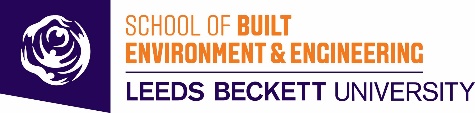 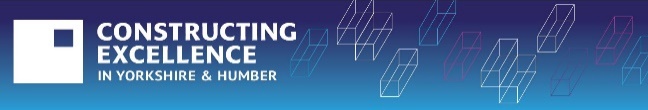 Categories and Criteria SummariesThis year there are 13 categories available to enter as follows:Building/Civils Projects of the Year – 2 awards to be handed out on the eveningProject of the Year delivers outstanding outcomes for all those involved in a construction project.  It showcases the benefits achieved through the application of many of the principles described in the other award categories.  Because of the diversity of potential projects, this category is split into two awards. The winner is as likely to be an outstanding local project as a high profile landmark, but whatever it is all parties will be proud of and inspired by it: the designers, constructors and clients.Client of the YearThe industry’s customers have an important role to play in transforming the way construction operates.  How projects come to market has a significant impact on the ability of the construction industry to provide innovative, whole life value-for-money solutions. Much waste in construction is driven through approach to risk across the supply chain and judges are looking for a construction client that has been actively involved in enabling the construction programme and developed strategies for encouraging and rewarding excellence. A winning approach will demonstrate.Digital ConstructionDigital Construction embraces BIM, GIS, Big Data and other evolving technological advancements.  Technology has transformed the world we live in and has potential to revolutionise the construction industry. This category rewards organisations, projects or initiatives that have adopted, advanced and achieved excellence in Digital Construction. Judges will be looking for examples of how the adoption of collaborative digital processes has dramatically improved the planning, design, fabrication, construction and operation of built facilities or infrastructure.Health, Safety and WellbeingHealth and Safety is of paramount importance and a culture of ‘safety first’ is crucial to performance. Overarching health and safety management systems, clear demonstration of sustainable and effective risk management, and evidencing of health initiatives are fundamental to reducing or eliminating all types of incident, and to promote health and wellbeing across the supply chain. The winner must be able to demonstrate consideration of either project Health and Safety at pre-construction and/or construction phases or an organisational initiative impacting on multiple projects or their workforce.  Judges will be looking for you to demonstrate:InnovationInnovation is widely recognised as the critical factor for increased and sustained productivity and growth. It demonstrates an organisation’s confidence, capacity and appetite for improved performance and productivity gains.  Innovation is most effective as a holistic approach that identifies both demand and ideas and is most successful when supported by collaboration between customers and the supply chain. Judges are looking for an organisation or project that has developed and applied the most innovative approach to overcoming one or more construction challenges.  Winners may have developed a demonstrably new and different technique or process or may have harnessed emerging or existing technologies to create new or improved products, tools or services leading to better built outcomes.Integration and Collaborative WorkingCollaborative working is central to the core values of Constructing Excellence and its drive to evidence excellence in construction.  It is most likely to manifest in the delivery of specific projects, however those who can demonstrate a culture across a series or programme of projects show leadership in sustaining the approach.  Integration of the supply chain, the client and end users will normally lead to a better outcome satisfying all stakeholders. The judges will be looking for entries where collaborative working has delivered outstanding results and significant benefits for the whole supply chain/partnership involved.Offsite AwardA number of factors are convening to make offsite construction a more attractive solution than ever before.  It can help address systemic failures including low productivity, low predictability, low margins, adversarial pricing, lack of culture for collaboration, limited R&D and investment in innovation and poor image.People DevelopmentPeople are our greatest asset and this award recognises organisations that have really captured the full value of their human resource.   Agents for change, those who proactively cascade education throughout their team, develop highly motivated movers and shakers, can make a significant impact on the future of the construction industry. Judges are looking for an organisation that is leading edge in the way they develop their existing team and attract new entrants into the industry.Preservation and RejuvinationClients entrust their historic and listed buildings to the construction industry’s care for preservation, conservation and rejuvenation.  Rewarding their trust with excellent outcomes is what the judges are looking for.  Judges will be looking to recognise the achievement of high standards in the repair, re-use and revitalisation of the region's historic buildings, sites and places.SME of the YearSMEs are the backbone of the industry and are recognised by Constructing Excellence for their dominance of and contribution to the supply chain.  Department for Business Innovation and Skills suggest that 99.9% of UK construction contracting businesses are SMEs1 and some of the greatest innovation and best practice can be identified in this sector. Judges are looking for an exemplary organisation, with 249 or less employees and with turnover less than £42 million.   SustainabilitySustainable construction aims to meet present day needs for housing, working environments and infrastructure without compromising the ability of future generations to meet their own needs in times to come. It incorporates elements of economic efficiency, environmental performance and social responsibility – and contributes to the greatest extent when architectural quality, technical innovation and transferability are included. Judges are looking for organisations or projects whose achievements, in relation to the legacy their work leaves, have made a positive impact on society and demonstrated best practice in triple bottom line effects and social value.ValueJudges are looking for an initiative, project or series of projects that has focused on the value of facilities in use and the outcomes for owners and users. Good facilities add value by enabling owners and/or users to live or work better in them. Winners will demonstrate how whole life cost and value have been considered from the outset; combining capital costs of construction with maintenance, operational and occupiers’ costs.  The most important factor will have been the outcomes for the owners and users of the facilities, and these should have been a key driver throughout the design and construction process.Entrants should be able to evidence the balance of expenditure between design, construction and operation, and must provide evidence or forecasts for the improvement in outcomes for owners and/or users.  Such outcomes may be financial, social or environmental.